PRIENŲ R. SKRIAUDŽIŲ PAGRINDINĖ MOKYKLAMOKINIŲ PAŽANGOS IR PASIEKIMŲ VERTINIMO TVARKOS APRAŠASSkriaudžiai, 2019 BENDROSIOS NUOSTATOSPrienų r. Skriaudžių pagrindinės mokyklos mokinių pažangos ir pasiekimų vertinimo tvarkos aprašas (toliau – Tvarkos aprašas) reglamentuoja mokinių mokymosi pažangos ir pasiekimų vertinimą, įsivertinimą, kontrolinių darbų krūvį ir tvarką, tėvų (globėjų, rūpintojų) informavimą apie mokymosi sėkmingumą.Tvarkos apraše aptariami vertinimo tikslai, uždaviniai, nuostatos ir principai; vertinimo tipų naudojimo formos ir būdai.Mokyklos Mokinių pažangos ir pasiekimų vertinimo tvarkos aprašas parengtas vadovaujantis:Bendrosiomis programomis;Pradinio, pagrindinio ir vidurinio ugdymo programų aprašu, patvirtintu Lietuvos Respublikos švietimo ir mokslo ministro 2015 m. gruodžio 21 d. įsakymu Nr. V-1309;Nuosekliojo mokymosi pagal bendrojo ugdymo programos tvarkos aprašu, patvirtintu Lietuvos Respublikos švietimo ir mokslo ministro 2005 m. balandžio 5 d. įsakymu Nr. ISAK – 556 (Lietuvos Respublikos švietimo ir mokslo ministro 2012 m. gegužės 8 d. įsakymo Nr. V-766 redakcija);Lietuvos Respublikos švietimo ir mokslo ministro patvirtintais Bendraisiais ugdymo planais;Lietuvos higienos norma HN 21:2010 „Bendrojo lavinimo mokykla. Bendrieji sveikatos saugos reikalavimai“, patvirtinta Lietuvos Respublikos sveikatos apsaugos ministro 2010 m. sausio 22 d. įsakymu Nr. V-60;Prienų r. Skriaudžių pagrindinėje mokykloje galiojančiais administracijos, mokytojų, mokinių ir jų tėvų (globėjų, rūpintojų) susitarimais.MOKINIŲ MOKYMOSI PAŽANGOS IR PASIEKIMŲ VERTINIMO TIKSLAI IR UŽDAVINIAIMokinių mokymosi pasiekimų ir pažangos vertinimo tikslas – kriterijais grįstas ugdymosi ir mokymosi stebėjimas, ir grįžtamasis ryšys; informacijos apie mokymosi procesus ir rezultatus rinkimas, kaupimas, interpretavimas, ir naudojimas mokymo bei mokymosi kokybei užtikrinti.Uždaviniai: Nustatyti mokinių pasiekimų lygį bei pažangą, išsiaiškinti kiekvieno mokinio stiprybes, ugdymosi poreikius ir kartu su mokiniu bei jo tėvais (globėjais, rūpintojais) priimti sprendimus dėl tolesnio mokymosi žingsnių, mokiniui būtinos pagalbos; Palaikyti mokymąsi ir teikti savalaikį atsaką (grįžtamąjį ryšį) mokiniams ir mokytojams, gerinant mokymo(si) proceso kokybę; Apibendrinti, susumuoti pasirinkto mokymosi laikotarpio rezultatus; Vertinti ugdymo kokybę, identifikuoti problemas ir inicijuoti reikalingus sprendimus.MOKINIŲ MOKYMOSI PASIEKIMŲ IR PAŽANGOS VERTINIMO SAMPRATAMokinių pasiekimų ir pažangos vertinimas – kriterijais grįstas ugdymosi ir mokymosi stebėjimas ir grįžtamasis ryšys, informacijos apie mokymosi procesus ir rezultatus rinkimas ir kaupimas, interpretavimas ir naudojimas mokymo ir mokymosi kokybei užtikrinti.Formuojamasis ugdomasis vertinimas – ugdymo(si) procese teikiamas abipusis atsakas, grįžtamasis ryšys, padedantis mokiniui gerinti mokymą(si), nukreipiantis, ką dar reikia išmokti, leidžiantis mokytojui pritaikyti mokymą, siekiant kuo geresnių rezultatų.Įsivertinimas – paties mokinio ugdymosi proceso, pasiekimų ir pažangos stebėjimas, vertinimas ir apmąstymas, nusimatant tolesnius mokymosi žingsnius. Diagnostinis vertinimas – vertinimas, kuriuo išsiaiškinami mokinio pasiekimai, tam tikru mokymosi metu padaryta pažanga, numatomos tolesnio mokymosi galimybės ir pagalba sunkumams įveikti.Apibendrinamasis sumuojamasis vertinimas – formaliai patvirtinti mokinio ugdymosi rezultatai, baigus programą, kursą, modulį ar kitą mokymosi etapą.Kaupiamasis vertinimas – taikoma, kaip formuojamojo vertinimo dalis, mokinio pasiekimams ir pažangai stebėti bei fiksuoti. MOKINIŲ MOKYMOSI PASIEKIMŲ IR PAŽANGOS VERTINIMONUOSTATOS IR BŪDAIUgdymo(si) procese svarbus formuojamasis vertinimas, grįstas mokytojo ir mokinio sąveika ir palaikantis mokymąsi. Mokytojas stebi mokinių mokymąsi, jų bendradarbiavimą, įsitraukimą, pastangas, mokymosi būdus, sunkumus ir padeda suprasti mokiniui, kas jau išmokta, ko dar reikia mokytis, kaip įveikti sunkumus, kokie mokymosi būdai veiksmingi. Mokiniai, konsultuojami mokytojo, pagal kriterijus mokosi vertinti vienas kito ir savo darbą, įsivertinti pasiekimus ir pažangą.Ugdymo procese formuojamasis vertinimas derinamas su diagnostiniu ir kaupiamuoju vertinimu. Vertinimo (pripažinimo) ir įsivertinimo metodai bei procedūros, vertinami ir įsivertinami ugdymosi rezultatai, vertinimo informacijos panaudojimas atitinka ugdymo programose keliamus ugdymosi tikslus ir numatytus rezultatus. Pripažįstamos mokinio savarankiškai (savaiminio mokymosi būdu), dalyvaujant neformaliojo švietimo programose ir kitoje veikloje įgytos kompetencijos.Vertinant specialiųjų ugdymosi poreikių turinčių mokinių pasiekimus ir pažangą, remiamasi bendrosiose ugdymo programose apibrėžtais mokymosi pasiekimais ir konkrečiam mokiniui pritaikytoje ugdymo programoje numatytais pasiekimais:mokinių, ugdomų pagal pradinio ugdymo pritaikytą ar individualizuotą programą, mokymosi pasiekimai vertinami „p. p.“ (padarė pažangą) arba „n. p.“ (nepadarė pažangos);mokinių, mokomų pagal pagrindinio ugdymo programą (pritaikytą ar individualizuotą ugdymo programą) mokymosi pasiekimai vertinami taikant 10 balų sistemą.Kompetencijos (asmeninė, mokėjimo mokytis, komunikavimo, pažinimo, socialinė-pilietinė, kultūrinė, kūrybiškumo), ypač nuostatų dėmuo, vertinamos ir įsivertinamos mokinių ir mokytojo sąveikoje, dialoguose, diskusijose, renkant ir kaupiant kokybinius kompetencijų įrodymus (mokinių darbai, įvertinimai, įsivertinimai, komentarai, refleksijos) vertinimo aplankuose (taip pat ir elektroniniuose aplankuose). Mokykloje veikia mokinio asmeninės pažangos stebėsenos sistema.Kognityvinių gebėjimų vertinimas (diagnostinio vertinimo užduotys, kontroliniai ir kiti vertinimo darbai, tarptautiniai ir nacionaliniai mokinių pasiekimų tyrimai ir patikrinimai) vykdomas, taikant mokiniams iš anksto žinomus, su jais aptartus kriterijus, ir apima tris dėmenis:žinias ir supratimą (faktai, informacija, sąvokos, dėsningumas, teiginiai, simboliai, vienetai, pavyzdžiai, reikalingos priemonės), kurie būtini, kad mokiniai sėkmingai įsitrauktų į pažintines veiklas. Vertinant faktines žinias, tikrinama, kaip mokiniai įsimena, atpažįsta, apibrėžia, aprašo, nusako, iliustruoja pavyzdžiais, pasirenka priemones;žinių taikymo gebėjimus, kurie apima įvairių situacijų supratimą ir žinių panaudojimą problemoms tose situacijose spręsti. Vertinami mokinių gebėjimai palyginti, priešpriešinti, klasifikuoti, modeliuoti, susieti, interpretuoti, rasti sprendimus, paaiškinti, parodant supratimą;aukštesniuosius mąstymo gebėjimus, būtinus, sprendžiant problemas, kuriant paaiškinimus, darant išvadas, priimant sprendimus, perkeliant įgytas žinias į naujas situacijas. Vertinami gebėjimai analizuoti, apibendrinti, interpretuoti, integruoti žinias, numatyti, prognozuoti, sudaryti, sukurti, formuluoti išvadas, apibendrinti informaciją ir pritaikyti naujoms situacijoms, kritiškai vertinti, argumentuoti, reflektuoti. Kriterijus vertinimui ugdymo(si) procese nustato mokytojai arba patys mokiniai, padedami mokytojo. Diagnostinių testų, tarptautinių ir nacionalinių mokinių pasiekimų tyrimų ir patikrinimų vertinimo kriterijai apibrėžiami iš anksto, kad mokiniai su mokytojais juos galėtų aptarti ir išsiaiškinti. Mokinių pasiekimų ir pažangos vertinimo informacija, gaunama ugdymo procese, panaudojama, nustatant mokinių mokymosi poreikius, pritaikant ugdymo turinį individualiai mokiniui, mokinių grupei ar klasei, aptariant mokymosi pasiekimus ir pažangą su mokiniais ir jų tėvais (globėjais, rūpintojais).Duomenys apie mokinių pasiekimus, gauti, atliekant tarptautinius ir nacionalinius mokinių pasiekimų tyrimus, diagnostinius testus, panaudojami, informuojant tėvus (globėjus, rūpintojus) ir visuomenę apie bendrojo ugdymo kokybę ir rezultatus, rengiant formaliojo ir neformaliojo švietimo programas, kuriant mokymo(si) medžiagą, aprūpinant mokyklas priemonėmis, rengiant mokytojus ar tobulinant jų kvalifikaciją.Pradinio ugdymo programoje pirmoje klasėje mokantis mokytojas susipažįsta su priešmokyklinio ugdymo pedagogo parengtomis rekomendacijomis apie vaiko pasiekimus ir individualią pažangą, ir užtikrina ugdymosi tęstinumą.Pradinio ugdymo procese prioritetas teikiamas mokymąsi palaikančiam vertinimui. Vertinami mokinio individualūs pasiekimai ir pažanga, nelyginama su kitų mokinių pasiekimais. Pradinio ugdymo programoje mokinių pažangai ir pasiekimams fiksuoti ir vertinimo informacijai pateikti naudojami komentarai, vertinimo aplankai, kuriuos, mokytojo padedami, mokosi sudaryti patys mokiniai, kartu mokydamiesi įsivertinti ir savo pasiekimus. Mokinių pasiekimai pažymiais nevertinami. Mokiniui, baigiant pradinio ugdymo programą, mokytojas parengia mokinio Pradinio ugdymo programos baigimo pasiekimų ir pažangos vertinimo aprašą, kuris padeda užtikrinti kiekvieno mokinio sėkmingą perėjimą prie mokymosi pagal pagrindinio ugdymo programą.Pagrindinio ugdymo programos dalykų mokytojai susipažįsta su kiekvieno mokinio Pradinio ugdymo programos baigimo pasiekimų ir pažangos vertinimo aprašu ir užtikrina ugdymosi tęstinumą. Mokinių žinių ir supratimo, žinių taikymo ir aukštesniųjų mąstymo gebėjimų vertinimo informacijai užrašyti naudojami pažymiai, komentarai, kaupiamieji darbai ir vertinimai.Baigę pagrindinio ugdymo programą mokiniai sukaupę jų įgytas kompetencijas įrodančių darbų ir vertinimų visumą (Aplanką).Mokinių vertinimo kriterijai:5–10 klasėje mokinių pasiekimai ir pažanga vertinami taikant 10 balų sistemą, aprašymas pateikiamas 1 lentelėje. Mokinių pasiekimų ir pažangos vertinimas, taikant 10 balų sistemą5 KLASĖS IR NAUJAI ATVYKUSIŲ MOKYTIS MOKINIŲ VERTINIMAS ADAPTACINIU LAIKOTARPIU5 klasės mokiniams adaptacinis laikotarpis nustatomas pagal einamųjų mokslo metų mokyklos Ugdymo planą.Pirmąjį pagrindinio ugdymo programos įgyvendinimo mėnesį 5 klasės ir naujai atvykusių mokinių pasiekimai gali būti tikrinami kontroliniais darbais, norint įvertinti mokinio žinių ir gebėjimų lygį. Mokytojai taiko individualius mokinių pažinimo metodus, siekdami išsiaiškinti mokinių ugdymo (-si) pasiekimus.Adaptaciniu laikotarpiu, 5 klasės ir naujai atvykusių mokinių pasiekimai pažymiais nevertinami, mokytojai aptaria su mokiniu mokymosi sunkumus, teikia mokymosi pagalbą.Pasibaigus 1 mėnesio laikotarpiui, 5 klasės mokinių žinios ir gebėjimai aprašomi formoje – „Mokinio mokymosi pasiekimų aprašomasis vertinimas adaptaciniu laikotarpiu“, žr. priedą Nr. 1 (2 lentelė). Mokinio aprašomąjį vertinimą atlieka 5 klasėje dėstantys mokytojai. 5 klasės mokinių tėvus (globėjus, rūpintojus) su mokinių pasiekimais (pagal aprašomojo vertinimo duomenis) pasirašytinai supažindina klasės vadovas, aptaria pagalbos poreikį.MOKYKLOS BENDRUOMENĖS SUPAŽINDINIMAS SU VERTINIMUPlanuodami ugdymo turinį mokytojai sieja jį su mokymo (-si) tikslais atsižvelgdami į mokinių mokymosi patirtį ir gebėjimus.Vertinimo būdus mokytojai žymi ilgalaikių planų „Pamokos temos“ skiltyje (parašo pvz.: „kontrolinis darbas“, „testas“ ir pan.).Mokytojai, mokslo metų pradžioje, mokinius supažindina su vertinimo kriterijais, būdais ir formomis.Mokinių mokymosi pasiekimų ir pažangos vertinimo tvarka talpinama mokyklos tinklapyje. Kiekvienas mokytojas dalyko vertinimo kriterijus gali skelbti savo kabineto skelbimų lentoje. Mokiniai, neatvykę į mokyklą vertinimo dieną, bet turintys pateisinamą priežastį, privalo atsiskaityti su mokytoju suderinę atsiskaitymo dieną, laiką ir vietą. Mokiniai, neatvykę į mokyklą vertinimo dieną be priežasties, privalo atsiskaityti kitą mokykloje apsilankymo/ buvimo dieną.Galutinis kaupiamojo balo, trimestro, pusmečio ar metinio trimestro pažymys rašomas išvedant aritmetinį vidurkį: sudedama visų pažymių suma ir padalinama iš pažymių skaičiaus. Jei išvedus aritmetinį vidurkį po kablelio yra skaičius 5, pvz.: 7,5 galutinis pažymys apvalinamas į aukštesnįjį arba paliekamas pagal sveiką skaičių, mokytojo nuožiūra.Minimalus dalyko pažymių skaičius per trimestrą lygus savaitinių pamokų skaičiui + 1, tačiau ne mažesnis nei 3 pažymiai per trimestrą. Išimtis: gali būti mažiau pažymių, kai mokytojas turi vieną pamoką per savaitę, o mokinys nedalyvavo ugdyme dėl pateisinamų priežasčių.Mokinių dalyvavimas mokyklos, rajono ar respublikinėse olimpiadose, konkursuose, varžybose ir pan. gali būti vertinamas pažymiu. Tėvai supažindami su nacionaliniais mokinių pasiekimų patikrinimų ar diagnostinių testų rezultatais klasės vadovo ir (arba) mokyklos administracijos pasirinktais būdais.Apie vaikų mokymosi pasiekimus ir pažangą tėvai informuojami pagal mokyklos nustatytą tvarką. MOKINIŲ PASIEKIMŲ IR PAŽANGOS VERTINIMO BŪDAI Mokytojai, ugdymo procese, gali taikyti šiuos vertinimo būdus:Kontrolinis darbas – ne mažesnės kaip 30 minučių trukmės raštu arba kompiuteriu atliekamas ir įvertinamas darbas, skirtas mokinio pasiekimams ir pažangai patikrinti baigus dalyko programos dalį. Jo metu negalima naudotis papildoma medžiaga ir konsultuotis su draugais ar mokytoju. Kontrolinio darbo rezultatų įvertinimas dešimties balų vertinimo sistemoje įrašomas į e-dienyną. Mokiniai, praleidę kontrolinį darbą, privalo jį atsiskaityti pagal punkte nurodytą tvarką.Apklausa žodžiu – skirta patikrinti dalyko žinias ir/ar gebėjimą gimtąja ar užsienio kalba taisyklingai, argumentuotai reikšti mintis. Atsakinėjant žodžiu įvertinimas pateikiamas argumentuotai tos pačios pamokos metu. Praleidus pamoką be priežasties, mokytojas turi teisę kitą pamoką kviesti atsakinėti ir vertinti. Iš anksto apie apklausą mokinius informuoti neprivalu.Apklausa raštu atliekama iš 1–3 pamokose išdėstytos medžiagos, trunka ne daugiau kaip 30 min. Apklausos raštu formos gali būti įvairios: klausimynas, testas, diktantas. Darbai gali būti vertinami pažymiu arba kaupiamuoju balu. Iš anksto apie apklausą mokinius informuoti neprivalu.Savarankiškas darbas atliekamas iš jau išmoktų ar naujai išdėstytų programoje numatytų temų. Savarankiško darbo tikslas – sužinoti, kaip mokinys geba pritaikyti įgytas žinias individualiai atlikdamas praktines užduotis. Savarankiško darbo metu mokiniai gali naudotis mokytojo nurodytomis mokymo priemonėmis. Darbai nebūtinai vertinami pažymiu. Mokytojas gali pasirinkti, kurių mokinių darbus jis įvertins. Iš anksto apie savarankišką darbą mokinius informuoti neprivalu.Rašinys, teksto suvokimo patikrinimas, kūrybinis darbas ir kt. trunka 1–2 pamokas. Apie juos mokiniai informuojami prieš savaitę. Darbų įvertinimas pažymiu įrašomas į klasės elektroninį dienyną. Mokiniai, praleidę rašinį dėl pateisinamos priežasties, atsiskaito individualiai susitarę su mokytoju, bet ne vėliau kaip per dvi savaites. Jei mokinys sirgo ilgiau nei 2 savaites, dėl atsiskaitymo individualiai tariasi su dėstančiu mokytoju.Laboratoriniai darbai skirti ugdyti mokinių gebėjimus, teorines žinias pritaikyti praktiškai ir, naudojant tam tikras priemones, išspręsti iškeltą problemą. Praktinis, kūrybinis darbas skiriamas norint patikrinti, kaip mokiniai geba teorines žinias pritaikyti praktiškai ir, naudodami technologijas, sukurti realų ar virtualų produktą.Projektinis darbas mokiniams siūlomas siekiant išplėsti ir pagilinti mokymosi turinį. Projektiniai darbai gali būti pažintiniai, kultūriniai, moksliniai, tiriamieji, sveikos gyvensenos, ekologiniai ir t. t. Darbai būna integruoti, trumpalaikiai arba ilgalaikiai. Projektinį darbą gali atlikti vienas mokinys arba mokinių grupės. Iš anksto aptariami vertinimo kriterijai. Vertinant atsižvelgiama į tikslo, uždavinių, išvadų formulavimą, temos atskleidimą, darbo pateikimo turiningumą, išsamumą, originalumą, taisyklingą kalbos vartojimą, tinkamą pristatymą auditorijai, nurodytą naudotą literatūrą, užrašų tvarkingumą ir t.t. Mokiniai skatinami įsivertinti bei argumentuoti savo įsivertinimą.Diagnostiniai testai ir nacionalinių mokinių pasiekimų patikrinimų testai vykdomi rajone ir (ar) respublikoje rašomi atsižvelgiant į pateiktą tvarką ir grafikus. Gautas testo įvertinimas gali būti įrašomas į elektroninį Dienyną, jeigu to pageidauja mokinys ar jo tėvai. Pagrindinio ugdymo pasiekimų patikrinimo (PUPP) vertinimas vykdomas vadovaujantis PUPP tvarkos aprašu ir kitais šią tvarką reglamentuojančiais dokumentais.Priedas Nr. 15 KL. MOKINIO MOKYMOSI PASIEKIMŲ APRAŠOMASIS VERTINIMAS ADAPTACINIU LAIKOTARPIUSusipažinau:_____________________________________________________ ____________________ ___________________(Vieno iš tėvų (globėjų, rūpintojų) vardas, pavardė)                                     parašas                   	data[1] Dalykų Bendrosios programos, prieiga per internetą: http://portalas.emokykla.lt/bup/Puslapiai/pagrindinis_ugdymas_bendras.aspxPriedas Nr. 2PRADINIŲ KLASIŲ MOKINIŲ PAŽANGOS IR PASIEKIMŲ VERTINIMAS PAMOKOSE					3 lentelėPATVIRTINTAPrienų r. Skriaudžių pagrindinės mokyklosdirektoriaus 2019 m. kovo 15 d. įsakymu Nr. V-38Pažymys/ jo reikšmėKaip mokinys parodo savo gebėjimus ir žinias (rodiklis)Mokinio gebėjimai ir žinios bendrųjų programų/išsilavinimo standarto atžvilgiu10(puikiai)Vertina ir kuria: kelia hipotezes, prognozuoja, teikia alternatyvas, improvizuoja, nusprendžia, vadovauja.Pagal amžių ir mokymosi pakopą rodo susiformavusią kompetenciją. Bendrųjų programų aukštesnysis lygis.9 (labai gerai)Integruoja ir vertina: argumentuoja nuomonę, savarankiškai randa informaciją, ją tvarko ir tikslingai naudoja, derina, įvertina, įtakoja, modeliuoja.Ryškėja kompetencija. Bendrųjų programų aukštesnysis lygis.8 (gerai)Analizuoja, įžvelgia visumą: argumentuoja, daro išvadas, planuoja, diskutuoja, išplečia, tiksliai formuluoja.Gebėjimai tvirtesni nei reikalauja bendrosios programos. Bendrųjų programų pagrindinis lygis.7 (pakankamai gerai)Supranta, analizuoja ir taiko žinias naujose situacijose: priskiria, palygina, nustato ryšius, išskaido, apibendrina, interpretuoja, papildo, rodo iniciatyvą. Gebėjimai ir žinios visiškai atitinka bendrąsias programas. Bendrųjų programų pagrindinis lygis.6 (vidutiniškai)Supranta ir taiko žinias įprastose situacijose: išaiškina, palygina, nurodo ryšius, klasifikuoja, apibūdina.Iš esmės pasiektas standartas. Bendrųjų programų vidutiniškas pagrindinis lygis.5 (patenkinamai)Supranta esmę: atlieka, klausia, perduoda informaciją, pateikia pavyzdžių, išplečia.Artėja prie pagrindinio standarto. Bendrųjų programų patenkinamas lygis.4 (pakankamai patenkinamai)Rodo bendrą supratimą: apibrėžia, aprašo, pasakoja savais žodžiais.Gebėjimai ir žinios minimaliai atitinka bendrųjų programų reikalavimus. Bendrųjų programų patenkinamas lygis.3 (nepatenkinamai)Nors žinios ir fragmentiškos, bet: atskiria, išskiria, nustato, išvardina.Priartėja prie bendrųjų programų reikalavimų, galima numatyti būdus, kaip jį pasiekti artimiausiu metu.2 (blogai)Žinios fragmentiškos: tikslingai stebi, klauso, randa, atkreipia dėmesį.Artėja prie bendrųjų programų reikalavimų, tačiau dar akivaizdžiai jo nepasiekia.1 (labai blogai)Žinios labai fragmentiškos: pakartoja, pavadina. Ryškėja gebėjimai ir žinios, kurios leis siekti standarto.NeatestuotasKai mokinys praleidžia 50% ir daugiau dalyko pamokų per trimestrą.Organizuojama atsiskaitymas pagal „Nuosekliojo mokymosi tvarkos aprašą“. PRIENŲ R. SKRIAUDŽIŲ PAGRINDINĖ MOKYKLA 5 kl. mokinio VARDAS PAVARDĖ mokymosi pasiekimų aprašomasis vertinimas adaptaciniu laikotarpiu20…–20… m. m 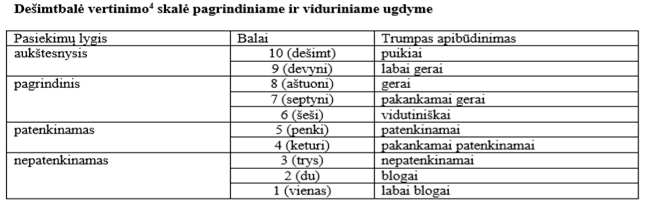 Eil. Nr.Dalykas /mokytojasMokinio mokymosi lygio apibūdinimas pagal Bendrųjų programų reikalavimus[1]  Mokinio mokymosi lygio apibūdinimas pagal Bendrųjų programų reikalavimus[1]  Mokinio mokymosi lygio apibūdinimas pagal Bendrųjų programų reikalavimus[1]  Mokinio mokymosi lygio apibūdinimas pagal Bendrųjų programų reikalavimus[1]  Mokinio mokymosi lygio apibūdinimas pagal Bendrųjų programų reikalavimus[1]  1.       Lietuvių kalba Žinios ir supratimasKalbėjimas ir klausymasSkaitymasRašymasDomėjimasis dalyku (mokėjimas mokytis)1.       Lietuvių kalba 2.       Anglų kalba (I-oji užsienio k.) Sakytinio teksto supratimas (klausymas)Rašytinio teksto supratimas (skaitymas)KalbėjimasRašymasDomėjimasis dalyku (mokėjimas mokytis)2.       Anglų kalba (I-oji užsienio k.) 3.       Rusų kalba (II-oji užsienio k.) 4.       Matematika Žinios ir supratimasGebėjimas komunikuoti dalyko kalbaMatematinis mąstymasProblemų sprendimasDomėjimasis matematika4.       Matematika 5.       Informacinės technologijos Žinios ir supratimasGebėjimas komunikuoti dalyko kalbaPraktiniai gebėjimaiProblemų sprendimasDomėjimasis dalyku (mokėjimas mokytis)5.       Informacinės technologijos Eil. Nr.Dalykas,mokytojasMokinio mokymosi lygio apibūdinimas pagal Bendrųjų programų reikalavimusMokinio mokymosi lygio apibūdinimas pagal Bendrųjų programų reikalavimusMokinio mokymosi lygio apibūdinimas pagal Bendrųjų programų reikalavimusMokinio mokymosi lygio apibūdinimas pagal Bendrųjų programų reikalavimusMokinio mokymosi lygio apibūdinimas pagal Bendrųjų programų reikalavimus6.       Istorija 7.       Dorinis ugdymas 8.       Gamta ir žmogus9.       Žmogaus sauga 10.   Technologijos Žinios ir supratimasProjektavimasInformacijos paieškaTechnologiniai procesai ir jų rezultataiTechnologiniai procesai ir jų rezultatai10.   Technologijos 11.   Dailė Dailės raiškaGebėjimas vertinti ir įsivertinti kūrybos darbusDalyvavimas kūrybinėje veikloje.Dailės reiškinių pažinimas artimiausioje aplinkoje.Dailės reiškinių pažinimas artimiausioje aplinkoje.11.   Dailė 12.   Muzika Muzikinė raiškaMuzikos klausymasis apibūdinimas ir vertinimasDalyvavimas muzikinėje veikloje.Muzikos pažinimas artimiausioje aplinkoje.Muzikos pažinimas artimiausioje aplinkoje.12.   Muzika 13.   Kūno kultūra Žinios ir supratimasGebėjimaiDomėjimasis dalyku (nuostatos)Dalyvavimas sportinėje veikloje.Dalyvavimas sportinėje veikloje.13.   Kūno kultūra Vertinimo formos ir būdaiVertinimo formos ir būdaiLaikotarpiaiApie mokinių mokymosi pasiekimus mokinių tėvai informuojami komentarais elektroniniame dienyne: Apie mokinių mokymosi pasiekimus mokinių tėvai informuojami komentarais elektroniniame dienyne: Kiekvieną mėnesįLietuvių kalba, anglų kalba, matematika;Lietuvių kalba, anglų kalba, matematika;ne mažiau kaip 2 kartus per mėnesįPasaulio pažinimo, dailės ir technologijų, muzikos, kūno kultūros, tikybos;Pasaulio pažinimo, dailės ir technologijų, muzikos, kūno kultūros, tikybos;ne mažiau kaip 1 kartą per mėnesįVisuomet įrašomi kontrolinių darbų (pvz. diktantų ar kt.) komentarai, atliktų testų – surinktų taškų skaičius.Visuomet įrašomi kontrolinių darbų (pvz. diktantų ar kt.) komentarai, atliktų testų – surinktų taškų skaičius.Pagal poreikį1-4 klasių mokinių pasiekimai fiksuojami atitinkamose Dienyno skiltyse įrašant mokinio pasiektą mokymosi lygį (nepatenkinamas, patenkinamas, pagrindinis, aukštesnysis) pagal pasiekimų požymius, aprašytus Bendrosiose programose. Dalyko mokytojasTrimestro pabaigoje.Apie mokinio pažangą, mokymo(si) ar ugdymo(si) pasiekimus, problemas informuojama individualių pokalbių metu.Mokytojas, mokinys, mokinio tėvai (globėjai)Pagal būtinybę.Tėvų susirinkimai.Mokytojas, klasės vadovasNe rečiau kaip du kartus per metus.pr – neatsinešė priemoniųMokinys nepasiruošęs pamokaiVertybinių nuostatų vertinimo kriterijai! – elgesys neraminaMokinio elgesys netinkamas, nereaguoja į mokytojo pastabas.Vertybinių nuostatų vertinimo kriterijaiŠ – šaunus poelgisMokinio elgesys atspindi susiformavusias teigiamas vertybes ir nuostatasVertybinių nuostatų vertinimo kriterijaind – neatliktas darbasMokinys neatliko jam patikėtos užduoties / darbo, projekto.Vertybinių nuostatų vertinimo kriterijaiMokinių darbai kaupiami „Mokinių darbų aplankuose“, o pasibaigus mokslo metams grąžinami mokinių tėvams.Mokinių darbai kaupiami „Mokinių darbų aplankuose“, o pasibaigus mokslo metams grąžinami mokinių tėvams.Mokinių darbai kaupiami „Mokinių darbų aplankuose“, o pasibaigus mokslo metams grąžinami mokinių tėvams.